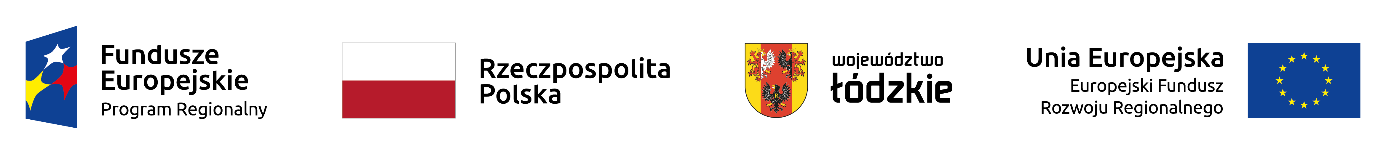 *  Dofinansowanie z Budżetu Państwa uzależnione jest od uzyskania zgody Ministerstwa Funduszy i Polityki Regionalnej.Projekt wybrany do dofinansowania w listopadzie 2022 roku w ramach naboru nr RPLD.03.02.01-IZ.00-10-001/15Projekt wybrany do dofinansowania w listopadzie 2022 roku w ramach naboru nr RPLD.03.02.01-IZ.00-10-001/15Projekt wybrany do dofinansowania w listopadzie 2022 roku w ramach naboru nr RPLD.03.02.01-IZ.00-10-001/15Projekt wybrany do dofinansowania w listopadzie 2022 roku w ramach naboru nr RPLD.03.02.01-IZ.00-10-001/15Projekt wybrany do dofinansowania w listopadzie 2022 roku w ramach naboru nr RPLD.03.02.01-IZ.00-10-001/15Projekt wybrany do dofinansowania w listopadzie 2022 roku w ramach naboru nr RPLD.03.02.01-IZ.00-10-001/15Numer wnioskuWnioskodawcaTytuł projektuWartość ogółem[PLN]Dofinansowaniez EFRR[PLN]Dofinansowanie z Budżetu Państwa [PLN] *WND-RPLD.03.02.01-10-0002/22Województwo ŁódzkieRozbudowa drogi wojewódzkiej Nr 784 na odcinku Stanisławice - Pławno31 785 319,8913 960 415,341 549 915,10